ŽIVA BIĆA KOPNENIH VODA TEKUĆICA1.aktivnost: pročitati udžbenik str. 110,111,1122.aktivnost: prepisati u bilježnicu: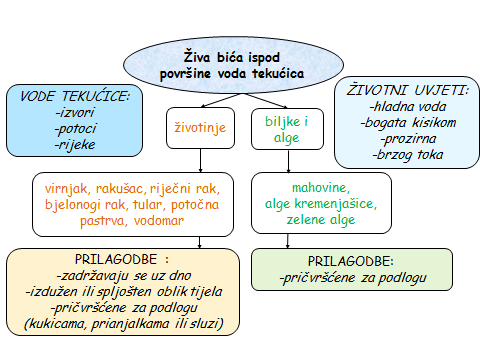 3.aktivnost: UČITI iz udžbenika i zapisa iz bilježnice te riješiti radnu bilježnicu (nije potrebno slati slike radne bilježnice na mail)